Итоговая контрольная работа по окружающему миру 2классМаксимальное количество баллов за работу – 21.“5” –20 – 21 б.“4” - 15 – 19 б.“3” - 11 – 14 б.“2” –10 и ниже б.Фамилия, имя _________________________________ класс 2 ___На выполнение работы отводится 45 минут.В работе тебе встретятся разные задания. В некоторых заданиях нужно будет выбрать один ответ из нескольких предложенных. Поставь V в окошечко, которое стоит рядом с ответом, который ты считаешь верным. В некоторых заданиях потребуется выбрать несколько верных ответов или записать свой ответ. Внимательно читай текст заданий.Одни задания покажутся тебе легкими, другие – трудными. Если ты не знаешь, как выполнить задание, пропусти его и переходи к следующему. Если останется время, можешь еще раз попробовать выполнить пропущенные задания.Если ты ошибся и хочешь исправить свой ответ, то зачеркни его и обведи или запиши тот ответ, который ты считаешь верным.Желаем успеха!Задание 1. БаллПодчеркни явление природы.а) снег           б) река   в) гора г) каменьЗадание 2. БаллСтрана, в которой мы живём, называется ______________________.Столица нашей Родины называется _________________________ .Задание 3. БаллКакого транспорта нет в селе? Подчеркни.а) автобус          б) троллейбус        в) автомобильЗадание 4 БаллЖивотные, тело которых покрыто шерстью, называются_______________________________________________________________________.Задание 5. БаллЗаполни пропуск в цепочке питания:Жёлудь дуба - ________________ - лиса.Задание 6. БаллКак называется профессия человека, изображённого на рисунке? Напиши.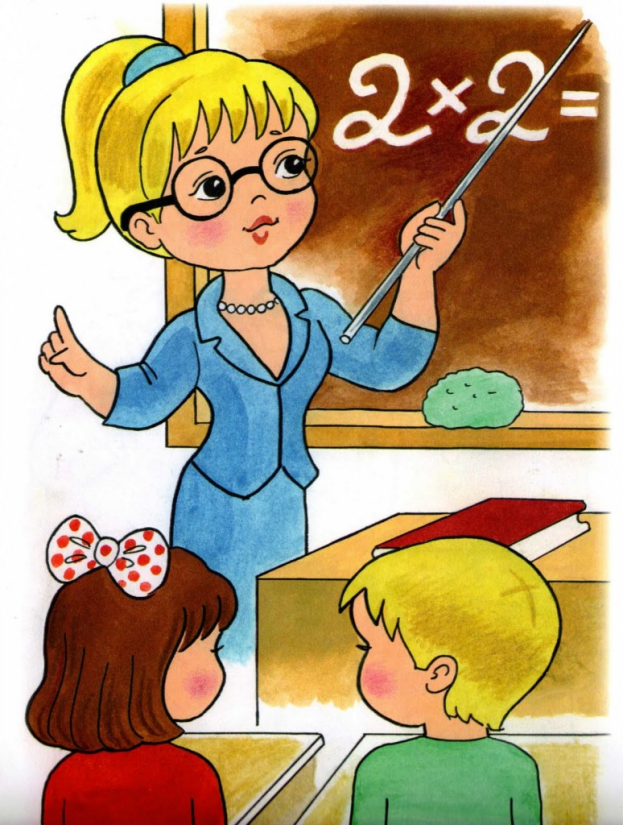 __________________________________________________________Задание 7. БаллУкажи цифрами правильную последовательность зимних месяцев.январь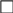 декабрь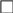 февральЗадание 8. БаллК какому врачу ты обратишься, если твой домашний питомец заболел? Подчеркни.а) педиатр б) ветеринар в) терапевтЗадание 9. БаллОтметь знаком «v» горную породу, которая состоит из кварца, слюды иполевого шпата.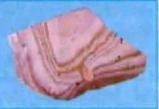 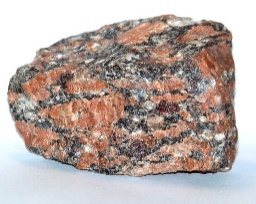 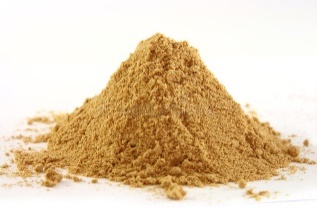 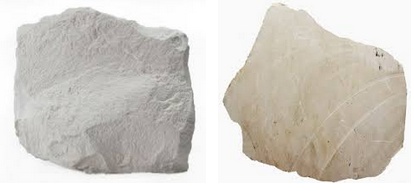 кремень гранит песок известняк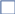 Задание 10. БаллК какой группе животных относятся жабы и лягушки? Подчеркни.а) земноводные б) пресмыкающиеся в) звериЗадание 11. БаллЧто не относится к предметам личной гигиены? Отметь «v».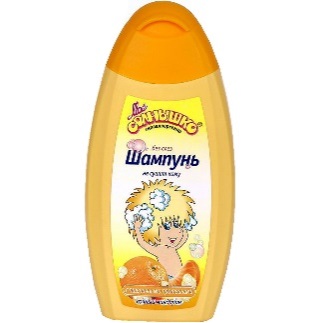 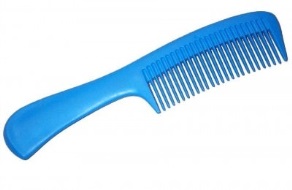 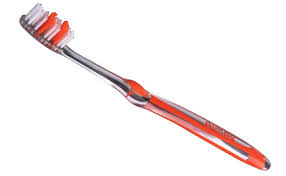 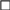 Задание 12. БаллНапиши, как называется дорожный знак.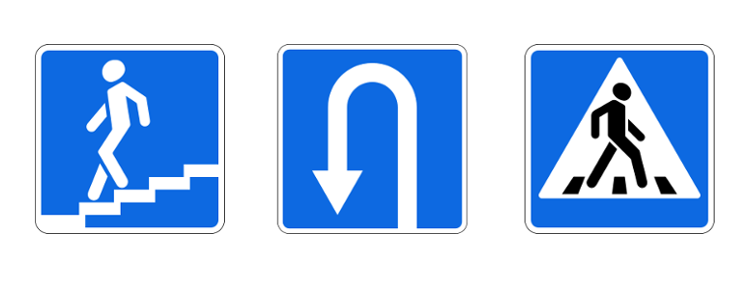 __________________________________________________________Дополнительные заданияЗадание 13. БаллНапиши правило друзей природы.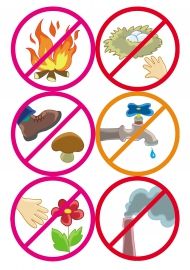 __________________________________________________________Задание 14. БаллОтметь знаком «v» предметы, которые сделаны из древесины.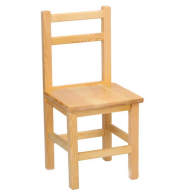 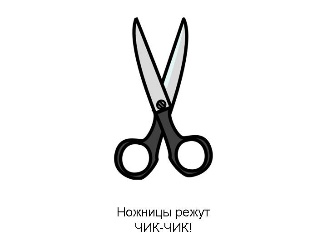 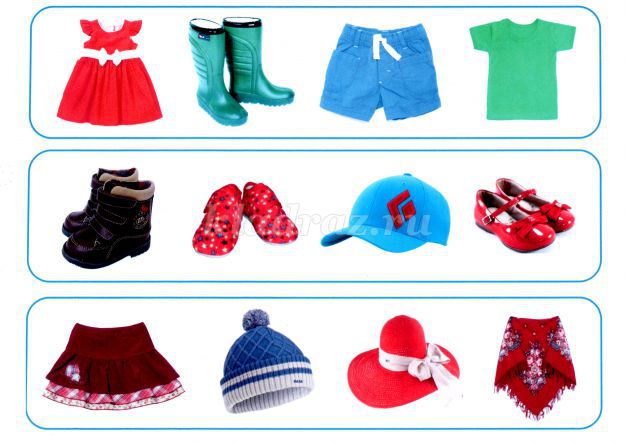 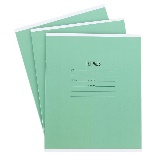 стул ножницы шапка тетради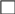 Задание 15. БаллЗапиши растения по группам: дуб, сирень, василёк, подорожник, малина, рябина.Задание 16. БаллНайди пятый «лишний». Подчеркни.а) корова    б) курица    в) волк    г) кролик    д) козаОбъясни свой выбор: _____________________________________________________________________________________________________ .ОТВЕТЫ.Задания базового уровня1 Задание. Подчеркнуть явление природы.Правильный ответ: а) снег.верно – 1 балл;неверно – 0 баллов.2 Задание. Написать название нашей Родины, её столицы.Правильный ответ: Россия, Москва.верно – 2 балла (за каждый правильный ответ – 1 балл);неверно – 0 баллов.3Задание. Подчеркнуть транспорт, которого нет в селе.Правильный ответ: б) троллейбусверно – 1 балл;неверно – 0 баллов.4 Задание. Написать название группы животных, тело которых покрыто шерстью.Правильный ответ: звери.верно – 1 балл;неверно – 0 баллов.5 Задание. Вставить пропущенное слово в цепи питания.Правильный ответ: Зерно – мышь -лиса.верно – 1 балл;неверно– 0 баллов6 Задание. По картинке определить профессию людей. Написать название профессии.Правильный ответ: учитель.верно – 1 балл;неверно – 0 баллов7 Задание. Указать цифрами правильную последовательность зимних месяцев.Правильный ответ:2 январь1 декабрь3 февральверно – 1 балл;неверно – 0 баллов.8 Задание. Подчеркнуть название врача, к которому нужно обратиться, если заболел домашний питомец.Правильный ответ: б) ветеринарверно – 1 балл;неверно – 0 баллов.9 Задание. Отметить полезное ископаемое, которое состоит из слюды, полевого шпата и кварца.Правильный ответ:гранит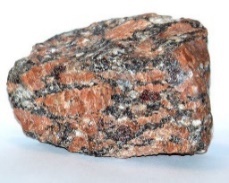 верно – 1 балл;неверно – 0 баллов.10 Задание. Подчеркнуть, к какой группе животных относятся жабы и лягушки.Правильный ответ: б) земноводные.верно – 1 балл;неверно– 0 баллов.11 Задание. Отметить, что не относится к предметам личной гигиены.Правильный ответ: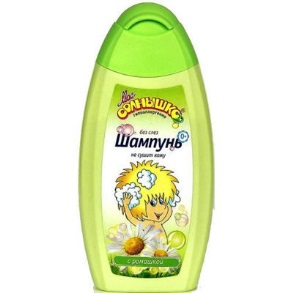 верно – 1 балл;неверно– 0 баллов12 Задание. Написать обозначение дорожного знака.Правильный ответ: Пешеходный переход.верно – 1 балл;неверно – 0 баллов.Задания повышенного уровня.13 Задание. Написать правило друзей природы.Правильный ответ: Вариант: Нельзя рвать цветы.верно – 2 балла;не выполнил, правило не соответствует знаку, смысл написанного непонятен – 0 баллов.14 Задание. Отметить предметы, которые сделаны из древесины.Правильный ответ: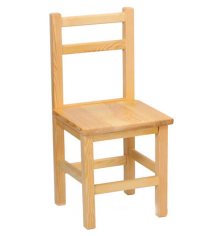 стул тетрадьверно – 2 балла;допустил 1-2 ошибки– 0 баллов.15 Задание. Записать растения: берёза, сирень, ромашка, подорожник, малина, рябина в таблицу по группам.Правильный ответ:верно - 2 балла;допустил 1-2 ошибки – 1 балл.допустил более 2 ошибок – 0 баллов.16 Задание. Найти «лишнее» слово и подчеркнуть его. Обосновать свой выбор.Правильный ответ: в) медведь. Ответ: Медведь – это дикое животное.верно нашёл «лишнее» слово – 1 балл; полностью обосновал свойответ – 1 балл; итого – 2 балла;не выполнил, неправильно нашёл «лишнее» слово – 0 баллов.Уровни сложностиЧисло заданийМаксимальный балл за задания данного уровня сложностиПроцент максимального балла за задания данного уровня сложности от максимального балла за всю работуБазовый121362 %Повышенный4838 %Итого:1621100 %ТравыКустарникиДеревьяТравыКустарникиДеревьявасилёкмалинадубподорожниксиреньрябина